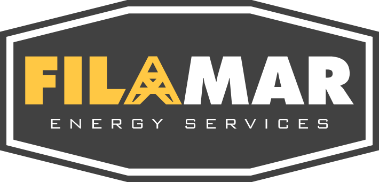 Filamar Energy Services to Open CNG Fueling StationOklahoma Station Set to Open Summer 2023; Expansion in Louisiana and Texas Planned HOUSTON (March 31, 2023) – Houston-based Filamar Energy Services and Clean Energy Fuels Corp. (NASDAQ: CLNE), the largest provider of the cleanest fuel for the transportation market, have partnered to build a compressed natural gas (CNG) fueling station to service the oilfield industry. The station has the ability to provide traditional CNG as well as RNG – renewable natural gas – which is derived from organic waste.The first in a series of fueling stations will be in Hennessey, Oklahoma and scheduled to be in service this summer.  Additional stations located in Louisiana and Texas are planned for 2023.Filamar Energy Services, a full-service energy logistics provider, currently has 146 Class-8 trucks that operate on CNG, one of the largest such fleets. The company signed an agreement with Clean Energy for an anticipated 4.2 million gallons of CNG to power a fleet of 50 heavy-duty trucks. These will be supported by the new station in Hennessey, Oklahoma.A fleet consuming 4.2 million gallons of CNG instead of diesel reduces 13.082 metric tons of Carbon Dioxide. That is the equivalent of taking 2,819 gasoline cars off the road or eliminating 566,287 tons of waste from a landfill. “Our carbon-neutral logistics service will support customers who want to further decrease their environmental footprint,” said Filamar CEO Lambert Arceneaux. “In addition to CNG’s certain environmental benefits, it also makes Filamar a more efficient transportation provider by lowering fuel costs making our business and the industry as a whole more efficient.”CNG stations are structurally similar to gasoline and diesel stations in that they have a storage tank, meters, and dispenser. The Clean Energy/Filamar station is located on 3.5 acres and provides storage capacity and is tailored to meet fleets' needs.  Filamar Energy Services continues its long-standing tradition of creating innovative solutions in the oil and gas logistics industry. In 2022, Filamar announced they become Carbonfree® certified by Carbonfund.org. As the first and only certified carbon neutral last mile logistics company, FilaMar allows customers to substantially reduce their supply chain’s environmental impact with the most environmentally friendly logistics and CNG sand transportation.“In addition to CNG’s certain environmental benefits, it also makes Fila a more efficient transportation provider by lowering fuel costs making our business and the industry as a whole more efficient,” added Arceneaux.Clean Energy is on a mission to decarbonize transportation through the development and delivery of RNG a clean, affordable and reliable fuel derived from organic waste. RNG projects capture methane from existing food waste, animal manure, wastewater sludge and garbage, then process it to becomea clean, sustainable source of fuel. Clean Energy’s goal is to provide RNG at all its stations by 2025.“Large fleets like Filamar that fuel with RNG are able to realize immediate and significant carbon reduction,” said Clean Energy Senior Vice President Chad Lindholm. “We applaud Filamar for its commitment to lowering their carbon footprint. These efforts to decrease greenhouse gas emissions will have a positive environmental impact and serve to reduce climate change.”The Fila Group is a Houston based environmentally focused full service frac sand logistics business with an 11-year track record of consistently delivering the highest quality trucking, sand, and onsite services for frac sand delivery from the mine to the well head. Our diverse customer base includes many of the well-recognized oil field service and exploration and production companies operating in the oil shale business.  www.filamarenergy.com